Заключение об оценке регулирующего воздействия проекта постановления Администрации города Ханты-Мансийска «Об утверждении положения о проведении городского конкурса «Лучший предприниматель года» №7 от 27.01.2020Управление экономического развития и инвестиций Администрации города Ханты-Мансийска, ответственное за внедрение оценки регулирующего воздействия в муниципальном образовании (далее – уполномоченный орган), в соответствии с разделом 2 Порядка проведения оценки регулирующего воздействия (далее – ОРВ) проектов муниципальных нормативных правовых актов в Администрации города Ханты-Мансийска и экспертизы принятых в Администрации города Ханты-Мансийска муниципальных нормативных правовых актов, затрагивающих вопросы, осуществления предпринимательской и инвестиционной деятельности, утвержденного Постановлением Администрации города Ханты-Мансийска от 14.02.2019 № 116 «Об утверждении Порядка проведения оценки регулирующего воздействия нормативных правовых актов  города Ханты-Мансийска, экспертизы и оценки фактического воздействия муниципальных нормативных правовых актов города Ханты-Мансийска, затрагивающих вопросы осуществления предпринимательской и инвестиционной деятельности», рассмотрев проект постановления Администрации города Ханты-Мансийска «Об утверждении положения о проведении городского конкурса «Лучший предприниматель года», пояснительную записку к нему, сводный отчет об оценке регулирующего воздействия (далее - ОРВ) свод предложений, содержащий результаты публичных консультаций, подготовленные Управлением экономического развития и инвестиций Администрации города Ханты-Мансийска, сообщает следующее.Отчет об оценке регулирующего воздействия проекта муниципального нормативного правового акта (далее – нормативный акт) направлен для подготовки настоящего заключения впервые.                                                                                         Информация об ОРВ размещена на официальном сайте муниципального образования «17» февраля 2020 года.По нормативному акту  проведены публичные консультации в период с 17.01.2020 по 27.01.2020 годаПо результатам рассмотрения представленных документов установлено, что при оценке регулирующего воздействия проекта нормативного правового  акта процедуры, предусмотренные Порядком, органом власти, осуществляющим оценку регулирующего воздействия проектов нормативных правовых актов, соблюдены. Степень регулирующего воздействия проекта акта средняя: проект акта не содержит положения, устанавливающие ранее не предусмотренные муниципальными правовыми актами города Ханты-Мансийска нормативные правовые акты не подлежащие оценке регулирующего воздействия.На основе проведенной ОРВ проекта акта, с учетом информации, представленной регулирующим органом в сводном отчете об ОРВ, своде предложений, содержащим результаты публичных консультаций, пояснительной записке к проекту акта, уполномоченным органом сделаны следующие выводы:- о наличии достаточного обоснования урегулирования общественных отношений, заявленных регулирующим органом, способом, предложенным проектом акта; - об отсутствии положений, которые вводят избыточные обязанности, запреты и ограничения для субъектов предпринимательской и инвестиционной деятельности или способствуют их введению, а также способствуют возникновению необоснованных расходов субъектов предпринимательской и инвестиционной деятельности и местного бюджета.В проекте нормативного правового акта отсутствуют положения, вводящие избыточные обязанности, запреты и ограничения для субъектов предпринимательской деятельности, а также положения приводящие к возникновению необоснованных расходов субъектов предпринимательской деятельности, а также местного бюджета.Начальник  управления	                   С.А.Наумов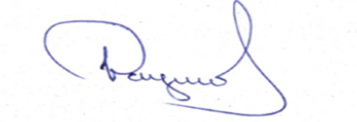 Исполнитель:Путина Светлана НиколаевнаТел.352-416